Naar jaarlijkse gewoonte, krijgt u als zorgaanbieder die minderjarigen met een (vermoeden van) handicap ondersteunt, een exemplaar van het blanco attest m.b.t. de aftrek van uitgaven voor kinderopvang.Vanaf nu kunt u dat attest downloaden via Mijn VAPH. De handleiding vindt u in bijlage bij deze infonota.  Indien u het attest uit ‘Mijn VAPH’ niet kunt downloaden, kunt u een modelattest aanvragen via clientregistratie@vaph.be.In het document vult u de gegevens van uw organisatie en gebruiker aan.Het betreft de uitgaven voor de opvang van kinderen van minder dan 14 jaar betaald in het inkomstenjaar 2023. Aangezien voor kinderen met een zware handicap de leeftijdsgrens minder dan 21 jaar is en de belastingaftrek mogelijk is voor instellingen of opvangvoorzieningen die worden erkend, goedgekeurd, gesubsidieerd of gecontroleerd door de lokale openbare besturen of openbare besturen van de gemeenschappen of van de gewesten, verstrekt het VAPH dit modelattest aan de diensten en voorzieningen die mogelijks (kinder)opvang organiseren voor deze doelgroep. Voor uitgaven voor kinderoppas die werden gedaan vanaf 1 januari 2022 is het gebruik van het modelattest verplicht.Het maximumbedrag dat mag ingebracht worden per dag, wordt jaarlijks geïndexeerd. Voor aanslagjaar 2024 (inkomsten 2023) mag maximaal 15,70 euro per opvangdag en per kind jonger dan 14 jaar (of jonger dan 21 jaar bij een zware handicap) ingebracht worden als uitgave.U vindt bijkomende informatie op de site van de federale overheidsdienst Financiën en een webpagina met  FAQ werd gepubliceerd. Deze FAQ's zijn verrijkt met extra cases om kinderopvangorganisaties te helpen bij het invullen van het attest.Deze FAQ's zijn ook te vinden in de Belcotax-on-web documentatie, onder de titel "Attest 281.86 - Kosten van kinderopvang": Technische documentatie - BOW | FOD Financiën (belgium.be)Een ouder/persoon die uitgaven inbrengt, moet bij zijn aangifte de nodige bewijsstukken toevoegen. Na het aanmaken van het gepersonaliseerd attest bezorgt u dit aan de ouders/belanghebbenden waarbij u hen de nodige uitleg bezorgt of waar nodig ondersteunt. Vanaf inkomstenjaar 2022 moeten de attesten digitaal worden bezorgd aan FOD Financiën. Opvanginstanties zijn vrijgesteld van deze jaarlijkse verplichting tot zij beschikken over de nodige geïnformatiseerde middelen (bijvoorbeeld: geen pc) om aan deze verplichting te voldoen. Daarvoor verwijzen we naar Circulaire 2022/C/15 over de belastingvermindering voor kinderoppas. De gegevens vermeld op de attesten moeten elk jaar op elektronische wijze aan de bevoegde administratie worden bezorgd. Ze moeten worden verzonden via de toepassing Belcotax-on-web (www.belcotaxonweb.be).Het VAPH kan niet in de plaats van de FOD Financiën treden om toelichting te geven bij deze fiscaal aftrekbare opvangkosten. Als u hierover vragen hebt, kunt u zich wenden tot de diensten van FOD Financiën.Met vriendelijke groetenJames Van CasterenAdministrateur-generaal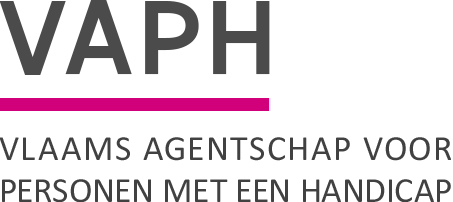 ZenithgebouwKoning Albert II-laan 37
1030 BRUSSELwww.vaph.beINFONOTAZenithgebouwKoning Albert II-laan 37
1030 BRUSSELwww.vaph.beAan: aanbieders van rechtstreeks toegankelijke hulp (RTH-diensten), groenezorginitiatieven, multifunctionele centra (MFC), observatie-/ diagnose- en behandelingsunits (ODB), ouderinitiatieven, forensische VAPH-units, vergunde zorgaanbieders (VZA)ZenithgebouwKoning Albert II-laan 37
1030 BRUSSELwww.vaph.be12 februari 2024ZenithgebouwKoning Albert II-laan 37
1030 BRUSSELwww.vaph.beINF/24/05ContactpersoonE-mailclientregistratie@vaph.beTelefoon02 249 33 66Bijlagen1Fiscaal attest inkomstenjaar 2023Fiscaal attest inkomstenjaar 2023